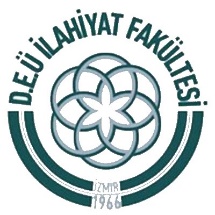 DOKUZ EYLÜL ÜNİVERSİTESİİLAHİYAT FAKÜLTESİ DEKANLIĞI’NAİZMİR	Fakülteniz ………………………… numaralı öğrencisiyim. 2020-2021 öğretim yılı Yaz Okulunda aşağıda belirttiğim dersleri …………………………….. Üniversitesi …………………………………….. Fakültesinden almak istiyorum. Gereğini arz ederim. …/06 / 2021Ad _ Soyad	:İmza		:* Eksik bilgi içeren dilekçeler dikkate alınmayacaktır.*İlahiyat ve İlahiyat (İ.Ö) Programı öğrencilerimiz yaz okuluna kayıt yaptıracakları Fakültelerin ders içeriklerini ve ders saat/kredi bilgilerini dilekçe ekinde sunmaları gerekmektedir.ÖĞRENCİ BİLGİLERİÖĞRENCİ BİLGİLERİÖĞRENCİ BİLGİLERİÖĞRENCİ BİLGİLERİKayıtlı olduğu Program:Öğrenci No:… … … … … … … … … … ...İlahiyatSınıf:… … … … … … … … … … ...İlahiyat (İÖ)Cep Tel:0 (5… …)     … … … … … …İLİTAMe-Posta:… … … … … …@... … … … … DEÜ İlahiyat Fakültesi’nde DersinDEÜ İlahiyat Fakültesi’nde DersinDEÜ İlahiyat Fakültesi’nde DersinDiğer Üniversitede DersinDiğer Üniversitede DersinDiğer Üniversitede Dersin
Kodu
Adı
Kredi
Kodu
Adı
Kredi